        Extra Credit Math Project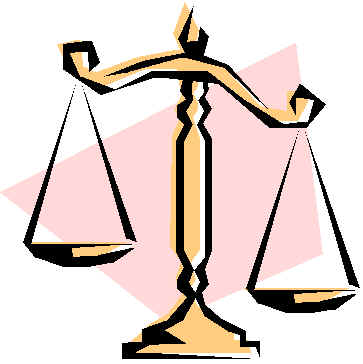          Department of Mathematics, Laney College        Instructor Contact:  Christine Will                     (mrschristinewill@gmail.com)You have a once in a lifetime opportunity this semester. Laney needs to demonstrate that our students are learning enough to be successful at the four year institutions they are transferring to. To entice you to show off for the college, we are offering fun prizes to the best contestants who present their project at a Math Fair at the end of the semester.  (Please contact your math instructor to see if they are offering Extra Credit for participation, as well.)You may work individually or in groups.  To be entered into the contest, you must do three things.1) Pick a project that demonstrates your ability “to think critically and solve problems by identifying relevant information, evaluating alternatives, synthesizing findings and implementing effective solutions.”  Consult with me on your project idea. You can either pick something from the list below (hard copies are available for browsing in the Math Lab G201) or talk to me about something you are interested in.2) Prepare and deliver a short 5 minute talk about your project.3) Prepare a poster demonstrating your project and be available to discuss it with fair attendees.Project Ideas (See binder in G201 for hard copies for browsing)Project Based Learning:  https://www.nextlesson.org/resources/math/price-free   This website contains free Project Based Learning curriculum.  These lessons seem real world relevant.  However, it is geared for younger students.21st Century Math:  https://www.nextlesson.org/resources/price-free/type-21cm  This website contains free Project Based Learning curriculum.  These lessons seem real world relevant.  However, it is geared for younger students.Create a “CheatSheet”.  Here’s a sample:  http://www.regentsprep.org/Regents/math/geometry/FormulaSheetGeometry.pdfCreate an online storyboard using Glogster and post the link to Facebook:  http://edu.glogster.com/glogpedia?order=updated&discipline=179&=glogpedia-navigate-MathComplete a NextLesson project:  https://www.teacherspayteachers.com/Browse/Price-Range/Free/Search:21CMP   each project has different levels of learning, including a Challenge level (critical thinking).  Real Life, Real Data, Real World Certified: This document uses actual data and puts students in real life scenarios.Money Math:  Lessons for Life http://www.treasurydirect.gov/indiv/tools/tools_moneymath.htm   These are also geared towards children, but teach personal finance.Real World Math using Google Earth and SketchUp:  http://www.realworldmath.org/project-based-learning.htmlCollect data related to the California drought and plot it.  Then use an appropriate mathematical model to approximate data 1 year out.  http://droughtmath.com/Social Justice and Math:  http://www.radicalmath.org/docs/SJMathGuide.pdf(see pages 14-18 for examples)   We can also browse by Curriculum, Math Topic or Social Justice Issue.